                              Our Lady of Peace Catholic Primary and Nursery School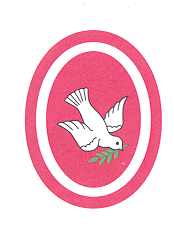                          5SS Saint Dunstan Weekly Timetable – Advent Term 2018                                             ‘With Christ in our hearts, together we grow.’MondayTuesdayWednesdayThursdayFriday8.45 – 8.55amMorning MathsMorning MathsMorning MathsMorning MathsMorning Maths9.00- 9.15amAssembly PSHEClass AssemblySpelling/handwritingAssemblyAssembly 9.15 – 10.15amMathsMathsEnglishMathsMaths10.15 – 10.45amGuided ReadingGuided ReadingGuided ReadingComprehension Comprehension10.45 – 11.00amBREAKBREAKBREAKBREAKBREAK11.00 – 12.00pmEnglishEnglishMathsEnglishEnglish12.00 – 1.00pmLUNCHLUNCHLUNCHLUNCHLUNCH1.00 – 2.00pmArt/DTTopic   (PPA)ScienceREPE1.00 – 2.00pmArt/DTTopic   (PPA)ScienceREICT2.00 – 3.00pmFrench 1:50 – 2:35Handwriting/PSHEGames   (PPA)REMusic - Violins1:50 – 2:20ICT2.00 – 3.00pmFrench 1:50 – 2:35Handwriting/PSHEGames   (PPA)REGrammar2:20 – 3pmGolden Time